Дидактическая игра«Вязаные цветные квадраты».Цель игры:Закреплять знания основного цветового спектра, расширять эти знания путем знакомства с оттенками цвета; повторять «холодную» и «теплую» цветовую гамму, радужный ряд.Описание игры.1.«Найди парные квадраты по цвету».Все квадраты разложить в центре стола. Дети, в количестве от 2-х до 6-ти рассаживаются вокруг, берут по одному квадрату, подбирают пару, кладут перед собой. Затем берут следующий квадрат и повторяют действия. В игре присутствует соревновательный дух, у кого больше окажется сложенных пар.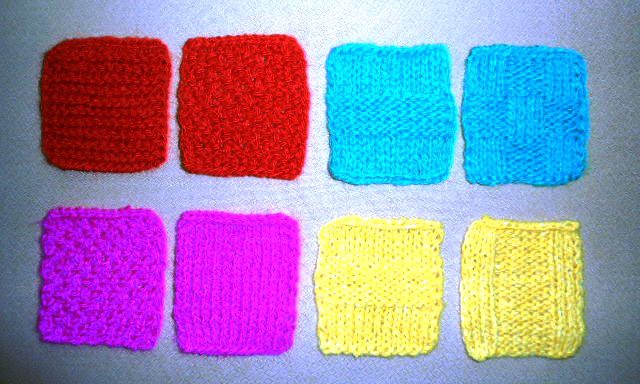 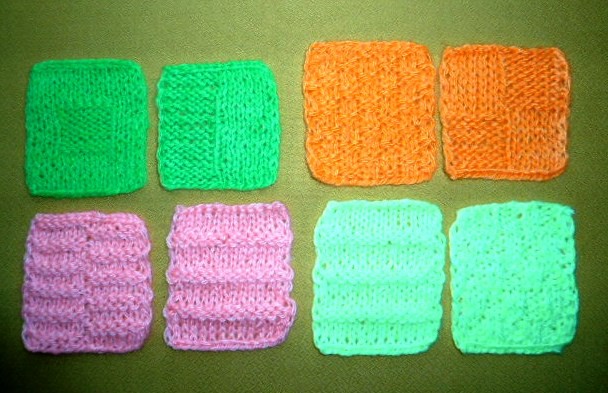 